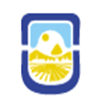          Universidad Nacional de San Luis                    Facultad de Psicología              Sec. Ciencia y Tecnología                                        BECARIOS CIENCIA Y TECNICA- UNSL                                            Certificación  Mensual de ActividadesSAN LUIS,….   de……………………….20      Firma Director/a--------------------------------------------------AclaraciónBECARIODNIRESOL.C.S.NºCATEGORIAMES/AÑODIRECTOR/A